						Předkládá:	Mgr. Jiří Pospíšil,								1. náměstek primátora						Zpracovaly:	Mgr. Alexandra Klímková,				vedoucí Odboru správy a údržby 				majetku města								Ing. Milena Vrbová,			odborný referent oddělení nakládání s majetkem města Odboru SÚMMZasedání Zastupitelstva města Prostějovakonané dne 23. 02. 2021Prodej 2 částí pozemku p.č. 6251/4 v k.ú. ProstějovNávrh usnesení:Zastupitelstvo města Prostějova n e v y h o v u j e společné žádosti dvou fyzických osob, o prodej 2 částí pozemku p.č. 6251/4 – ostatní plocha v k.ú. Prostějov každé o výměře cca 30 m2.Důvodová zpráva:Dne 26.10.2020 se na Odbor správy a údržby majetku města Magistrátu města Prostějova obrátili se společnou žádostí fyzické osoby, o prodej 2 částí pozemku p.č. 6251/4 – ostatní plocha v k.ú. Prostějov každé o výměře cca 30 m2, na kterých se nachází parkovací stání před rodinnými domy žadatelů v ul. Dr. Plajnera v Prostějově. Dle svého vyjádření jsou žadatelé původními obyvateli této lokality. Společně s developerskou firmou zde nedávno postavili své rodinné domy. Navíc každý přispěl částkou 400.000 Kč na výstavbu inženýrských sítí včetně obslužné komunikace a parkovacích stání, které se v současné době nachází na pozemku p.č. 6251/4 v k.ú. Prostějov. Tento pozemek, včetně komunikace a zpevněných ploch, byl v roce 2019 převeden do vlastnictví Statutárního města Prostějova. Předmětná parkovací stání jsou vybudována ze skládané zámkové dlažby a každé má rozměr přibližně 2 x 15 metru. Dle vyjádření žadatelů se pravidelně starají o úklid těchto ploch. Jedná se zejména o odstraňování volně rostoucího plevele, úklid sněhu v zimě a drobné opravy. Uvedený pozemek nejde využít žádným jiným způsobem, než jako parkovací stání, neboť chodník je vedený na opačné straně ulice. Z důvodu dlouhodobé péče a rovněž z důvodu, že jsou žadatelé původními investory, žádají o prodej předmětných částí pozemku a nabízí kupní cenu ve výši 550 Kč/m2 s tím, že uhradí veškeré náklady spojené s převodem vlastnického práva k předmětným částem pozemku. Záležitost je řešena pod Sp.Zn. OSUMM 373/2020. Stanoviska odborů MMPv (subjektů):1. Odbor územního plánování a památkové péče sděluje, že pozemek p.č. 6251/4 v k.ú. Prostějov je součástí rozvojové plochy Z13 – Pod Okružní. Jedná se o plochu č. 0658 – smíšenou obytnou (SX), pro kterou je stanovena maximální výška zástavby 7/10 (maximální výška římsy nebo okapní hrany/maximální výška hřebene střechy nebo ustoupeného podlaží pod úhlem 45°) a zastavěnost 15-35%. Novou rodinnou výstavbou bylo vymezeno veřejné prostranství šířky cca 8 m. Vzhledem k uvedeným skutečnostem OÚPPP požaduje zachování vymezeného veřejného prostranství na pozemku p.č. 6251/4 v k.ú. Prostějov v celé jeho šířce a tudíž prodej jakékoliv jeho části nedoporučuje. 2. Odbor rozvoje a investic posoudil uvedenou žádost a sděluje, že nesouhlasí s prodejem dvou částí předmětného pozemku, vzhledem k tomu, že se jedná se o součást veřejného prostranství.  3. Odbor životního prostředí sděluje, že se netýká jeho zájmů. 4. Odbor dopravy, sděluje, že s prodejem částí pozemku nesouhlasí, vzhledem k tomu, že v pozemku je uložen vodovodní řad a kabel vedení NN. Z pohledu jakýchkoliv následných úprav těchto sítí, či umisťování nových sítí, by v případě nesouhlasu vlastníků s umístěním (úpravou) mohlo dojít k vymístění sítí do stávající komunikace. Stejně tak úprava či údržba uličního prostoru by byla komplikovaná nejednotnými majetkoprávními vztahy.  Rada města Prostějova dne 26.01.2021 usnesením č. 1043:neschválila záměr prodeje 2 částí pozemku p.č. 6251/4 – ostatní plocha v k.ú. Prostějov každé o výměře cca 30 m2, 2) doporučilaZastupitelstvu města Prostějova nevyhovět společné žádosti fyzických osob, o prodej 2 částí pozemku p.č. 6251/4 – ostatní plocha v k.ú. Prostějov každé o výměře cca 30 m2.5. Stanovisko předkladatele:S ohledem na výše uvedené Odbor správy a údržby majetku města nedoporučuje prodej 2 částí pozemku p.č. 6251/4 v k.ú. Prostějov každé o výměře cca 30 m2 a doporučuje postupovat dle návrhu usnesení, tj. nevyhovět společné žádosti fyzických osob, o prodej 2 částí pozemku p.č. 6251/4 – ostatní plocha v k.ú. Prostějov každé o výměře cca 30 m2.  Odbor SÚMM upozorňuje na skutečnost, že na částech předmětného pozemku je umístěno vedení kabelového NN a vedení vodovodní sítě včetně jejich ochranných pásem. Materiál byl předložen k projednání na schůzi Finančního výboru dne 16.02.2021.Osobní údaje fyzických osob jsou z textu vyjmuty v souladu s příslušnými ustanoveními zákona č.101/2000 Sb., o ochraně osobních údajů a o změně některých zákonů, ve znění pozdějších předpisů. Úplné znění materiálu je v souladu s příslušnými ustanoveními zákona č. 128/2000 Sb., o obcích (obecní zřízení), ve znění pozdějších předpisů k nahlédnutí na Magistrátu města ProstějovaPřílohy:situační mapapřehledová mapa 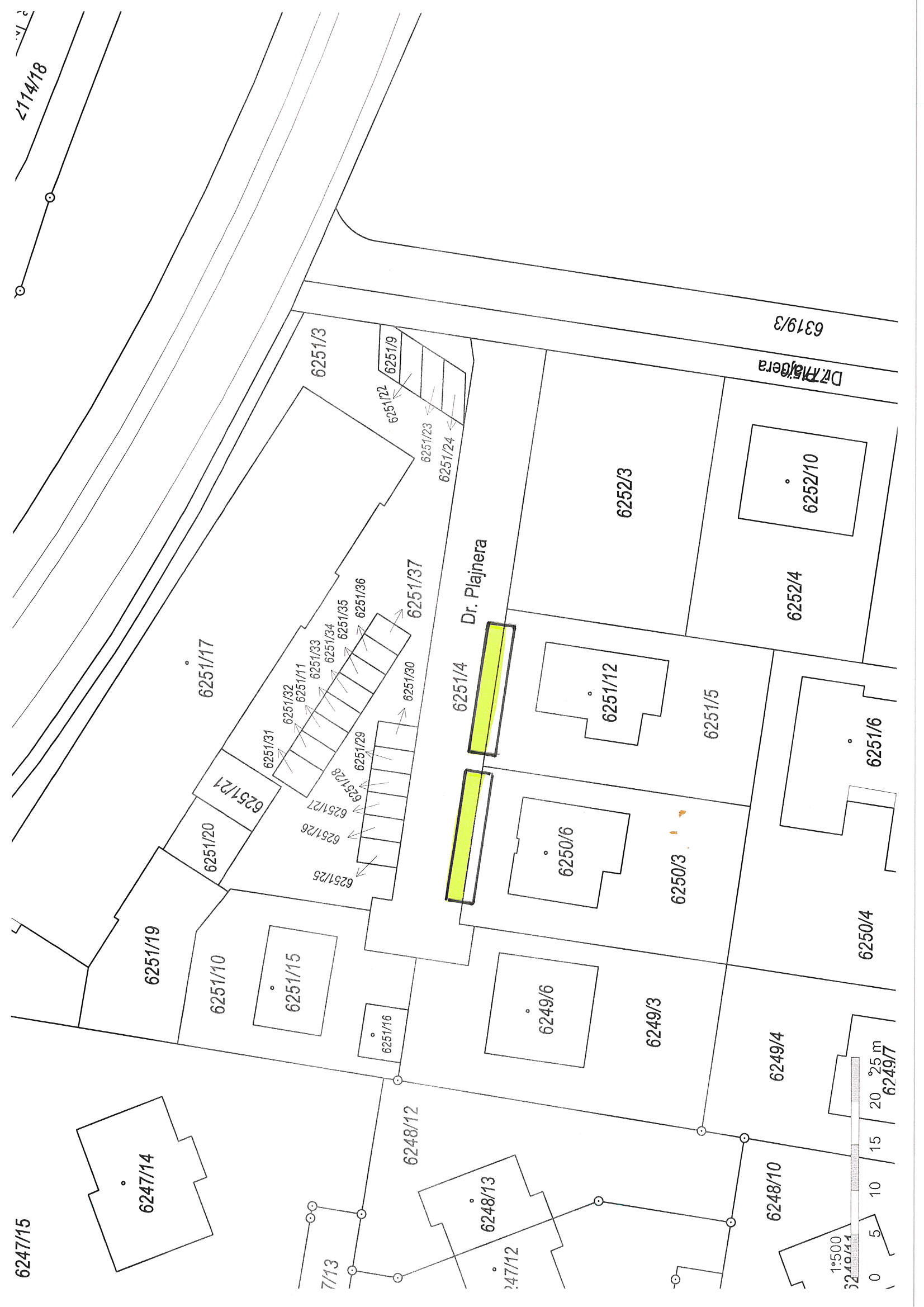 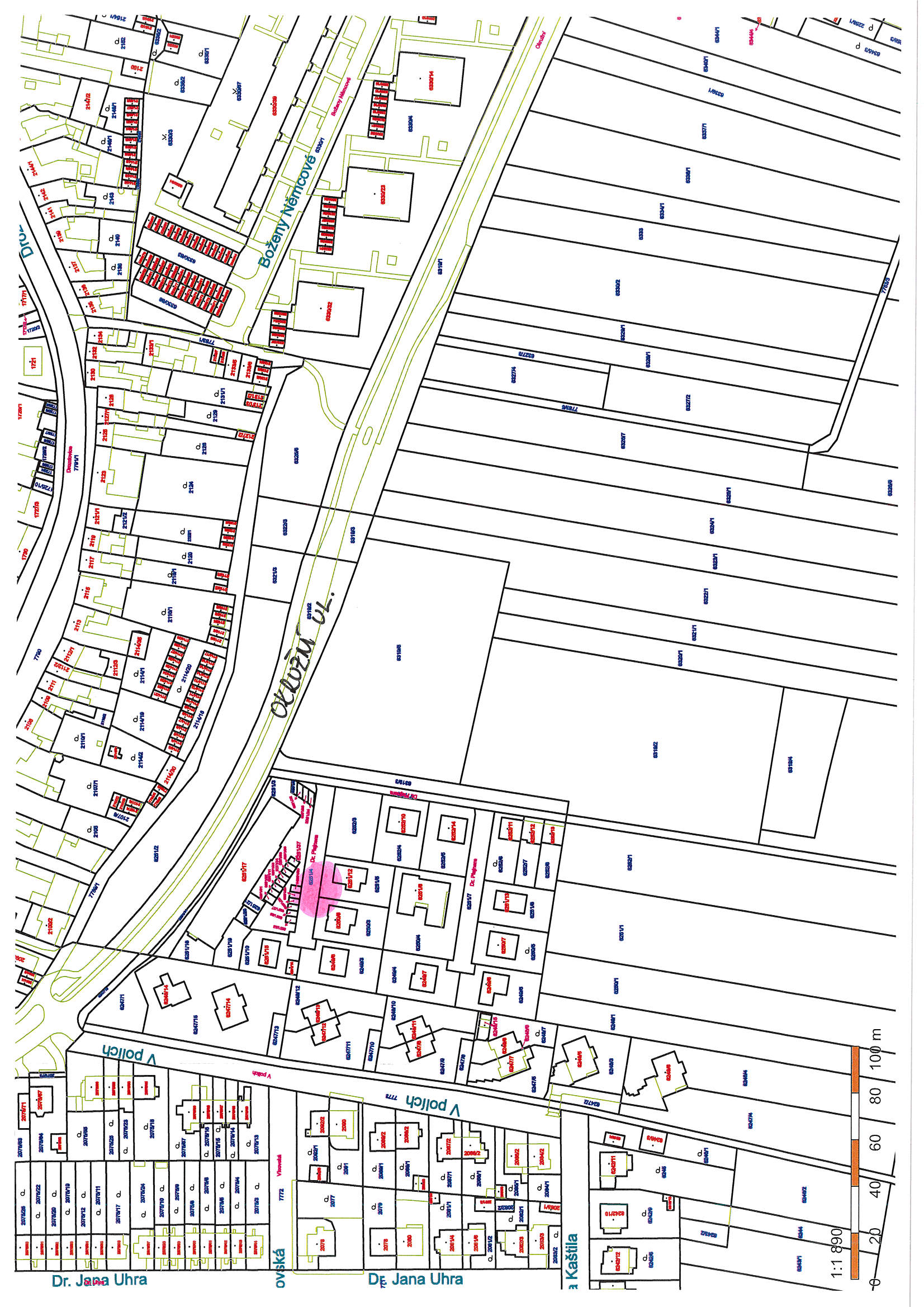 P o d p i s yP o d p i s yP o d p i s yP o d p i s yPředkladatelMgr. Jiří Pospíšil, 1. náměstek primátora02.02.2021Mgr. Pospíšil, v.r.Za správnostMgr. Alexandra Klímková, vedoucí Odboru správy a údržby majetku města02.02.2021Mgr. Klímková, v.r.Zpracovatel Ing. Milena Vrbová, odborný referent oddělení nakládání s majetkem města Odboru SÚMM02.02.2021Ing. Vrbová, v.r.Důvodová zpráva obsahuje stanoviska dotčených odborů MMPv (subjektů)Důvodová zpráva obsahuje stanoviska dotčených odborů MMPv (subjektů)Důvodová zpráva obsahuje stanoviska dotčených odborů MMPv (subjektů)Důvodová zpráva obsahuje stanoviska dotčených odborů MMPv (subjektů)Odbor MMPv (subjekt)Odbor MMPv (subjekt)Stanovisko ze dneResumé1.OÚPPP08.12.2020nedoporučuje prodej2.ORI01.12.2020nesouhlasí s prodejem 3.OŽP10.12.2020netýká se zájmů OŽP4.OD04.12.2020nesouhlasí s prodejem5.OSÚMM02.02.2021nedoporučuje prodej, doporučuje postupovat dle návrhu usnesení